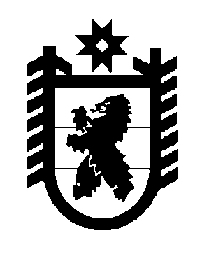 Российская Федерация Республика Карелия    ПРАВИТЕЛЬСТВО РЕСПУБЛИКИ КАРЕЛИЯРАСПОРЯЖЕНИЕ                                от   29 февраля 2016 года № 136р-Пг. Петрозаводск Рассмотрев предложение Государственного комитета Республики Карелия по управлению государственным имуществом и организации закупок, учитывая решение Совета Олонецкого национального муниципального района от 28 октября 2015 года № 75 «Об утверждении перечня объектов предлагаемых для передачи в муниципальную собственность Олонецкого национального муниципального района», 
в соответствии с Законом Республики Карелия от  2 октября 1995 года 
№ 78-ЗРК «О порядке передачи объектов государственной собственности Республики Карелия в муниципальную собственность» передать в муниципальную собственность Олонецкого национального муниципального района от Бюджетного учреждения «Центр национальных культур и народного творчества Республики Карелия» государственное имущество Республики Карелия согласно приложению к настоящему распоряжению.            ГлаваРеспублики Карелия                                                            А.П. Худилайнен Переченьгосударственного имущества  Республики Карелия,передаваемого в муниципальную собственностьОлонецкого национального муниципального района___________Приложение к распоряжению Правительства Республики Карелия от  29 февраля 2016 года № 136р-П№п/пНаименование  имуществаКоличество,штукОбщая стоимость, рублей1.Моноблок Philax Office 134132346,002.Принтер HP LaserJet Pro МFP M176n123500,00Итого55846,00